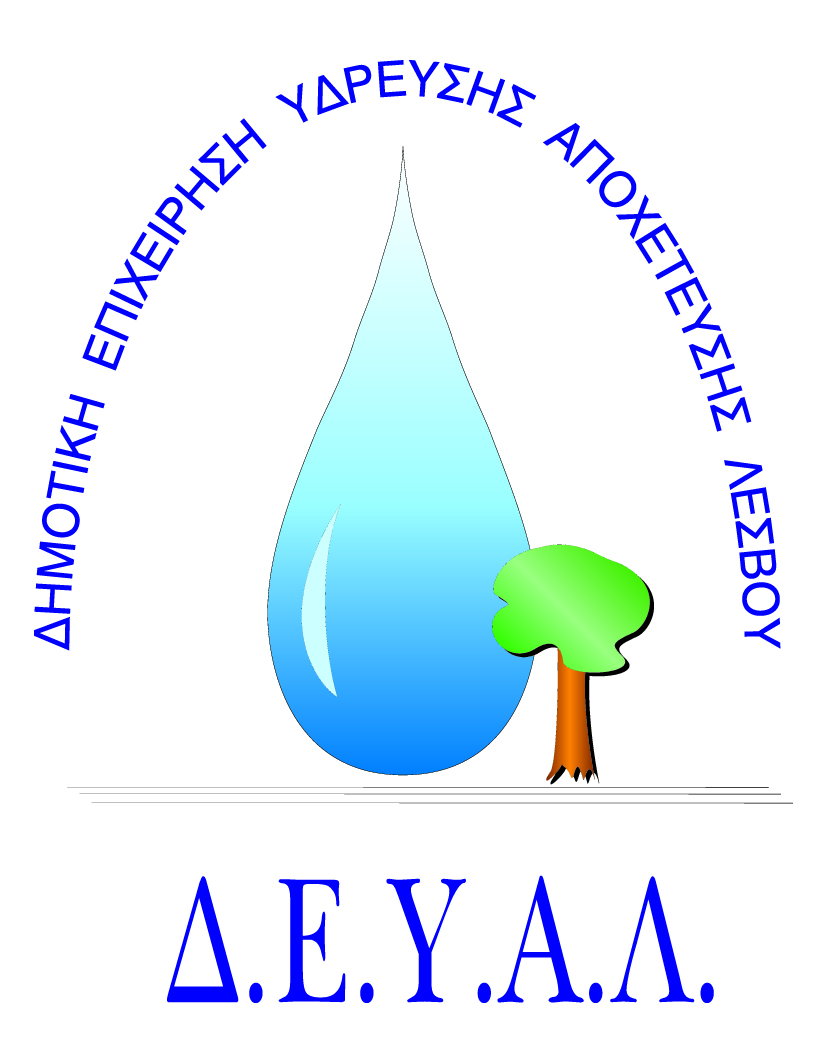 ΔΙΑΔΗΜΟΤΙΚΗ ΕΠΙΧΕΙΡΗΣΗ                                                            Ημερομηνία: 18/02/2021ΥΔΡΕΥΣΗΣ ΑΠΟΧΕΤΕΥΣΗΣ                                             ΛΕΣΒΟΥ                                                                                                          Προς                                                                                                          Δ.Ε.Υ.Α. ΛέσβουΕΝΤΥΠΟ 1 - ΟΙΚΟΝΟΜΙΚΗ ΠΡΟΣΦΟΡΑ	Προς Υπογραφή Προσφέροντος ή Εκπροσώπου του……………………………………………………… Όνομα υπογράφοντος……………………………………………….Αρ. Δελτίου Ταυτότητας/ΔιαβατηρίουΥπογράφοντος………………………………………………..Ιδιότητα υπογράφοντος…………………………………………… ΘΕΜΑ:  Προμήθεια και εγκατάσταση υποβρύχιου αντλητικού συγκροτήματος στην Υδρευτική Γεώτρηση “Αγίου Θωμά” της Δ.Κ. Μανδαμάδου.Αρ. πρωτ.:   1700/18-02-2021Α/ΑΠΟΣΟΤΗΤΑΠΕΡΙΓΡΑΦΗΤΙΜΗ ΜΟΝ. ΚΟΣΤΟΣ11Προμήθεια:Υποβρύχιο αντλητικό συγκρότημα που να καταθλίβει 8m3/h στα 190m.Soft Starter ομαλός εκκινητής για 10HP κινητήρα & ανάλογο θερμικό.21Παροχή Υπηρεσιών:Ανέλκυση παλαιού αντλητικού συγκροτήματος Καθέλκυση νέου Συνδέσεις υδραυλικές & ηλεκτρολογικές αντλητικού & εξαρτημάτων. Σημ.: Η γεώτρηση έχει βάθος 90m, διαθέτει συρματόσχοινο, σωλήνα πολυαιθυλενίου Φ63  και τα καλώδια είναι σε καλή κατάσταση. Ο υπάρχων κινητήρας είναι 10HP αστέρα τρίγωνο.Σημ.: Η γεώτρηση έχει βάθος 90m, διαθέτει συρματόσχοινο, σωλήνα πολυαιθυλενίου Φ63  και τα καλώδια είναι σε καλή κατάσταση. Ο υπάρχων κινητήρας είναι 10HP αστέρα τρίγωνο.Σημ.: Η γεώτρηση έχει βάθος 90m, διαθέτει συρματόσχοινο, σωλήνα πολυαιθυλενίου Φ63  και τα καλώδια είναι σε καλή κατάσταση. Ο υπάρχων κινητήρας είναι 10HP αστέρα τρίγωνο.Σημ.: Η γεώτρηση έχει βάθος 90m, διαθέτει συρματόσχοινο, σωλήνα πολυαιθυλενίου Φ63  και τα καλώδια είναι σε καλή κατάσταση. Ο υπάρχων κινητήρας είναι 10HP αστέρα τρίγωνο.Σημ.: Η γεώτρηση έχει βάθος 90m, διαθέτει συρματόσχοινο, σωλήνα πολυαιθυλενίου Φ63  και τα καλώδια είναι σε καλή κατάσταση. Ο υπάρχων κινητήρας είναι 10HP αστέρα τρίγωνο.ΚΑΘΑΡΗ ΑΞΙΑΚΑΘΑΡΗ ΑΞΙΑΚΑΘΑΡΗ ΑΞΙΑΚΑΘΑΡΗ ΑΞΙΑΦΠΑ 17%ΦΠΑ 17%ΦΠΑ 17%ΦΠΑ 17%ΣΥΝΟΛΟΣΥΝΟΛΟΣΥΝΟΛΟΣΥΝΟΛΟ